Татарстанның финанс министры Радик Гайзатуллин: “Тәүге нәтиҗәләр сөендерә”Узган атна ахырында Татарстан Президенты катнашында ТР финанс, казначылык һәм салым органнарының республика киңәшмәсе булып узды. Без, финанс органнарының эш нәтиҗәләре, бюджетны үтәүдәге һәм илкүләм проектларны тормышка ашырудагы кыенлыклар турында сөйләвен сорап, республика финанс министры Радик Гайзатуллинга мөрәҗәгать иттек.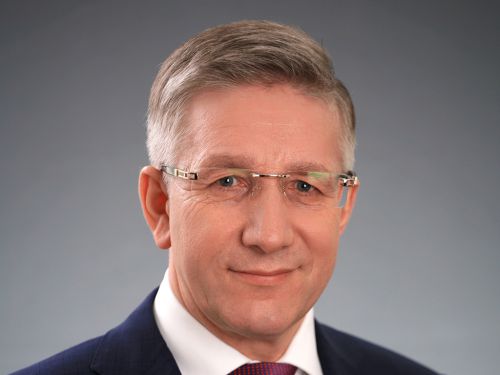 – Радик Рәүфович, ел башыннан Россиядә оешмаларның күчемле милкенә салым юкка чыгарылды. Шулай ук күп кенә экспертлар НДС арту аркасында икътисадта үсешнең акрынаюын да фаразлаган иде бит әле. Шуңа күрә күп кенә укучыларыбызны бюджетның керем өлешен ничегрәк үтәү мәсьәләсе кызыксындырыр, мөгаен.  
– Илнең финанс системасына үзгәрешләр кертелсә-кертелмәсә дә, чираттагы һәрбер финанс елы киеренке эштән башланып китә. Шул ук вакытта, мәгълүм булганча, гыйнвар-февраль айлары – елның иң сүлпән айлары. Хисап мәгълүматларыннан күренгәнчә, кайбер тискәре фаразларга карамастан, республиканың тупланма бюджетында керем өлеше үсә. Тәгаенләп әйтсәк, 2019 елның 1 нче кварталында Татарстан Республикасы тупланма бюджетына 66 миллиард сум күләмендә салым һәм салым булмаган керемнәр керде. Республика бюджеты 55,3 миллиард сумга үтәлде. Җирле бюджетларга 10,7 миллиард сум акча тупланды. Тупланган керемнәр күләме буенча Татарстанның РФ субъектлары арасында – дүртенче, Идел буе федераль округында беренче урында торуы алга таба эшләү һәм килеп туган мәсьәләләрне хәл итү өчен әйбәт системага ия булуыбыз турында сөйли. 
– Тупланма бюджетта төп салымнар буенча хәлләр ничегрәк? Бу өлкәдә нинди кыенлыкларны очратырга туры килә? 
– Кыскача гына әйтсәк, өч айда 27,8 миллиард сум күләмендә табышка салым керде. Беренче кварталда республика тупланма бюджетына физик затлар керемнәренә салым 17,7 миллиард сум күләмендә алынды. Җир салымы – 1,9 миллиард сум. Татарстан Республикасы тупланма бюджетында салым булмаган керемнәр – 4,7 миллиард сум, республика бюджетында – 3,0, җирле бюджетларда 1,7 миллиард сум тәшкил итте. Кыенлыкларга килгәндә, аерым алганда, алар алдан йөкләнгән керемгә бердәм салым буенча керемнәр кимүгә бәйле. Тулысы белән җирле бюджетларга күчерелә торган керемнәр бу. Кимүнең төп сәбәпләре – недоимканың артуы, салым түләүчеләрнең башка салым режимнарына күчүе, түләнгән салымны дәүләттән кире алуның (налоговый вычет) кулланылуы. Тупланма бюджетта салымнар буенча недоимка – бигрәк тә көн кадагына суга торган мәсьәлә. Агымдагы елның 1 апреленә недоимка күләме, бөлгенлеккә төшүчеләрне, пеняларны, штрафларны исәпкә алмыйча, 4,8 миллиард сум тәшкил итә. Бу юнәлештәге эшебез, системаны камилләштерү урыннарда, шулай ук министрлыкның үзендә даими алып барыла. Татарстан Республикасы Финанс министрлыгы тарафыннан муниципалитетлар белән видеоконференция режимында үткәрелә торган киңәшмәләрдә ТР тупланма бюджетына салымнар буенча бурычны киметү мәсьәләләре карала. 
– Хәзер инде 2019 елның 1 нче кварталында бюджетның чыгым өлеше ничегрәк үтәлүенә тукталып үтик. Чыгым йөкләмәләрен үтәү процессы ничегрәк бара?
– Чыгымнарга бәйле өлеше бюджетның аерылгысыз өлеше булып тора. Керемме, әллә чыгым өлешенеңме үтәлүенә контрольлек аз гына кимегән очракта да, алга таба гамәлләребез шундук бөтен мәгънәсен җуя. Шуңа күрә бюджет үтәлешенә бәйле һәр нәрсәгә бик җентекләп, зур җаваплылык хисе белән карарга кирәк. Саннарга килсәк, Татарстан Республикасы тупланма бюджеты чыгымнары 45,8 миллиард сум тәшкил итте. Республика бюджеты чыгымнары – 36,6 миллиард сум. Республика бюджетыннан җирле бюджетларга бюджетара трансфертлар үз вакытында һәм тулы күләмендә – барлыгы 8,7 миллиард сум бүлеп бирелде. Муниципаль берәмлекләр чыгымнары 17,6 миллиард сум тәшкил итте. Ел башына тотылмыйча калган бюджет средстволары калдыклары һәм 1 нче кварталда алынган керемнәр бюджет өлкәсендә эшләүчеләргә хезмәт хакын тулысынча һәм үз вакытында түләү, барлык дәрәҗәләрдәге бюджетларның беренче чираттагы чыгымнарын тулысынча финанслау һәм капиталь характердагы чыгымнарны хәл кылу мөмкинлеге бирде.
– Бүген илкүләм проектларны тормышка ашыруга бәйле мәсьәләләр – РФ Хөкүмәтенең бик җитди игътибар үзәгендә. Республика тупланма бюджетына федераль үзәктән күпме акча алыначак? Илкүләм проектларны тормышка ашыруга шуның күпмесе җибәрелде?
 – Быел тәүге тапкыр тормышның бөтен өлкәләрен диярлек колачлаучы иң мөһим 12 илкүләм проектны тормышка ашыру башлана. Татарстан Президенты, бу проектларны хәл кылуның аеруча зур әһәмияткә ия булуын күздә тотып, тармак министрлыкларына, шул исәптән ТР Финанс министрлыгына поручениеләр йөкләде. Безгә федераль бюджеттан бүлеп бирелә торган максатчан акчаны тулысынча үзләштерү эшен аерым контрольлектә тотарга һәм алардан нәтиҗәсез файдалануга юл куймаска кирәк. 2019 елга Татарстан Республикасында илкүләм проектларны тормышка ашыру кысаларында чараларны финанслауның гомуми күләме 19,6 миллиард сум тәшкил итә, шул исәптән федераль бюджет средстволары хисабына – 15,1 миллиард сум, Татарстан Республикасы бюджеты хисабына – 4,5 миллиард сум. Агымдагы елга килгәндә, 1 нче кварталга илкүләм проектларны тормышка ашыруга 1,8 миллиард сум күләмендә акча җибәрелде. Шулай ук тармак министрлыкларына, илкүләм проектлар чараларын үз вакытында тормышка ашыру максатыннан, дәүләт контрактларын төзүне тизләтү һәм Килешүләрне билгеләнгән срокта үтәүне тәэмин итү бурычы куелды.
– Татарстан Финанс министрлыгы дәүләт һәм муниципаль учреждениеләрне бухгалтерия учетын алып бару һәм хезмәт хакын исәпләүнең бердәм системасына күчерүгә омтыла. Шул сәбәпле финанс өлкәсендә эшләүчеләргә зур эшләр башкарырга туры киләдер. Әлеге Бердәм системага күчү кайчанга планлаштырыла?
– Хәзерге вакытта 6 мең 775 дәүләт һәм муниципаль учреждение Бердәм системага күчүдә катнаша. Учреждениеләрнең 98 процентында бу җәһәттән тиешле эшләр башкарылды инде. Хезмәт хакы ягыннан бүгенгә учреждениеләрнең 52 процентында мәгълүматларны күчерү процессы төгәлләнде. Учреждениеләрне Бердәм бухгалтерия учеты системасына күчерү 1 июльдә хәл ителәчәк. 
– Радик Рәүфович, республика икътисадындагы хәлләрнең гомуми торышы ничек? Быел Татарстан Финанс министрлыгына нинди юнәлешләр буенча эшләргә туры киләчәк?
– Сүзне агымдагы елның гыйнвар-февраль айларында төбәкнең тулай продуктының узган елдагы шушы ук чорга карата 100,2 процент тәшкил итүеннән башлыйк. Шулай ук 2019 елның 1 нче кварталында сәнәгатьтә җитештерү индексы да 100,2 процент булды, ваклап сату өлкәсендәге әйләнеш 4 процентка артты. Шуңа да карамастан, шактый ук зур дефицит (23 миллиард сум) белән формалаштырылган бюджет киеренке эш таләп итә. Бу җитмәүчелекне без узган еллардан калган средстволар калдыклары белән капларга тырышабыз. Югарыда телгә алып үтелгән илкүләм проектлар буенча да зур эшләр башкарырга туры киләчәк. Федераль үзәк белән килешүләрдә билгеләнгән барлык саннарга ирешелергә тиеш. Шулай ук бюджет законындагы үзгәрешләр дә игътибар таләп итә. Узган ел азагында Россия Бюджет кодексына “салым чыгымнары” төшенчәсе өстәлде. Салым ташламаларына бәйле рәвештә бюджеттан төшеп калучы керемнәр бу. Агымдагы елда без федераль таләпләр нигезендә кирәкле норматив документлар кабул итеп, кызыксындыру характерындагы салым ташламаларының бюджетка йогынтысын бәяләргә тиешбез. Бу җәһәттән Финанс һәм Икътисад министрлыкларына тиешле бурычлар йөкләнде. Шулай ук салым бурычларын түләтү өлкәсендә дә эш дәвам иттереләчәк. Хәзерге вакытта финанс, казначылык һәм салым органнары өчен төп бурычлар – бюджетны үтәүдә ирешелгән үсешне саклап калу һәм керемнәр, шулай ук чыгымнар ягыннан резервлар белән актив төстәге эшне дәвам иттерү.(“Ватаным Татарстан”,   /№ 59, 23.04.2019/)